Texas Commission on Environmental Quality
Municipal Solid Waste Facility
Waste-As-Ballast Placement Record
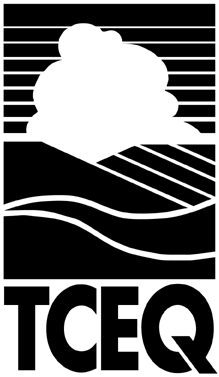 This form is to be completed by the landfill manager or designated representative for all landfilled areas utilizing waste as ballast.  One form will be developed for each area (or combination of areas) described by approved liner evaluation reports.  This form is to be submitted with the Ballast Evaluation Report (BER) for the evaluated area and may be referenced by the Professional of Record (POR) in order to verify that the placement of ballast is in compliance with the Soils and Liner Quality Control Plan (SLQCP).  The site operator must prepare and sign supporting documentation on a daily basis verifying the area of waste placement, the waste material in the first 5 feet of waste was free of brush and large bulky items, daily operation of the pressure relief/dewatering system, and a wheeled trash compactor having a minimum weight of 40,000 pounds was used.General InformationArea documented by this record (provide site grid coordinates of each corner) _____________________________________________________________________________________________________________________________________________________________________Soils and Liner Evaluation Report and Geomembrane Liner Evaluation Report document date(s) and approval date(s) for this area _____________________________________________________________________________________________________________________________________________________________________Date of initial waste placement __________________________________Date of completion of first 5 feet of waste in place over entire area __________Total required waste-as-ballast thickness for this area (Note: Calculations for determining the required thickness of waste as ballast are included with the SLQCP/BER for this area.)  ________________________________________________________
_____________________________________________________________Date when minimum required thickness of waste was achieved _________________Waste Equipment UsedWhat type of compaction equipment was used? ____________________________Did the compactor have a minimum gross weight of 40,000 pounds? ______________Was this compactor used throughout the entire period covered by this record?  _______If a minimum 40,000 pound wheeled trash compactor was not used throughout the period covered by this record, attach documentation of initial and final survey data (if not previously provided as part of the BER) of the ballasted area and measurements of truck weights at the scale house for the time period covered by the BER for use in determining in-place waste density.  Is this documentation complete and accurate?  ____________First Waste Lift ConsiderationsDescribe type(s) of waste placed in first 5 feet of waste over the top of the liner protective cover  _________________________________________________________
_____________________________________________________________
_____________________________________________________________Does the first 5 feet of waste contain any brush or large bulky waste items which would damage the underlying liner system or which cannot be compacted to the required density? _______________Waste Compaction MethodsApproximate loose waste layer thickness prior to compaction  ___________________Minimum number of compactor passes for each waste layer  ___________________Maximum slope of compacted waste layers  _______________________________Pressure Relief/Dewatering SystemWas the pressure relief/dewatering system (if required) operated continuously during the period covered by this record?  __________Is the pressure relief/dewatering system presently in operation?  _____________Signature of Permittee or OperatorThe waste overlying the area described in this record has been placed and compacted as described in this record and in accordance with the Soils and Liner Quality Control Plan and Site Operating Plan___________________________
(signature)___________________________
(title)___________________________
(phone number)___________________________
(typed or printed name)___________________________
(date signed)___________________________
(fax number__________________________________________________________
(company or business name)___________________________________________________________
(address, city, state, zip code)Note:  This completed form must be submitted with the BER and placed in the Operating Record and be available for review.